                                            Ո  Ր  Ո  Շ  Ու  ՄԿԱՏԱՐՈՂԱԿԱՆ  ՎԱՐՈւՅԹԸ  ԿԱՍԵՑՆԵԼՈՒ  ՄԱՍԻՆ12.05.2021թ.	          				  	                                    ք.ԵրևանՀարկադիր կատարումն ապահովող ծառայության Երևան քաղաքի Աջափնյակ, Դավթաշեն և Արաբկիր վարչական շրջանների  բաժնի հարկադիր կատարող, արդարադատության ավագ լեյտենանտ Դավիթ Խաչատրյանս ուսումնասիրելով թիվ 06901786 կատարողական վարույթի նյութերը.Պ  Ա  Ր  Զ  Ե  Ց  Ի	ՀՀ Երևան առաջին ատյանի  ընդհանուր իրավասության դատարանի կողմից 08.12.2020թ. տրված թիվ ԵԴ/22378/02/19 կատարողական թերթի համաձայն պետք է Աննա Բեժանյանից հօգուտ <<ՎՏԲ-Հայաստան բանկ>> ՓԲԸ-ի բռնագանձել 1.631.149 ՀՀ դրամ և կատարողական թերթով հաշվարկվող տոկոսներ:         Պարտապանից բռնագանձել նաև բառնագանձման ենթակա գումարի հինգ տոկոսը, որպես օրենքով սահմանված կատարողական գործողությունների կատարման ծախս:Կատարողական վարույթներով բռնագանձման վերաբերյալ վճռի հարկադիր կատարման ընթացքում պարտապանի ողջ գույքի վրա բռնագանձում տարածելու պարագայում պարզվել է, որ այդ գույքը օրենքով սահմանված նվազագույն աշխատավարձի հազարապատիկի և ավելի չափով բավարար չէ պահանջատիրոջ հանդեպ պարտավորությունների ամբողջական կատարումն ապահովելու համար:Պարտապանի անվամբ Հարկադիր կատարումն ապահովող ծառայությունում առկա են հարուցված այլ կատարողական վարույթներ: Պարտապանին պատկանող այլ գույք և դրամական միջոցներ չեն հայտնաբերվել, որոնց վրա կարելի է բռնագանձում տարածել:             Վերոգրյալի հիման վրա և ղեկավարվելով «Սնանկության մասին» ՀՀ օրենքի 6-րդ հոդվածի 2-րդ մասով, «Դատական ակտերի հարկադիր կատարման մասին» ՀՀ օրենքի  28-րդ,28.1-րդ հոդվածներով և 37-րդ հոդվածի 8-րդ կետով                                                        Ո  Ր  Ո  Շ  Ե  Ց  ԻԿասեցնել 08.12.2020թ. հարուցված թիվ 06901786 կատարողական վարույթը 90-օրյա ժամկետով:Առաջարկել պահանջատիրոջը և պարտապանին նրանցից որևէ մեկի նախաձեռնությամբ վաթսուն օրյա ժամկետում սնանկության հայց ներկայացնել դատարան:Սույն որոշումը երկու աշխատանքային օրվա ընթացքում հրապարակել www.azdarar.am ինտերնետային կայքում.Որոշման պատճենն ուղարկել կողմերին.   Որոշումը կարող է բողոքարկվել վերադասության կարգով՝ որոշումը ուժի մեջ մտնելու օրվանից՝ երկամսյա ժամկետում կամ ՀՀ վարչական դատարան՝ օրենքով սահմանված ժամկետումՀԱՐԿԱԴԻՐ ԿԱՏԱՐՈՂ, ԱՐԴԱՐԱԴԱՏՈՒԹՅԱՆ ԱՎԱԳ  ԼԵՅՏԵՆԱՆՏ 		         		     Դ.ԽԱՉԱՏՐՅԱՆ            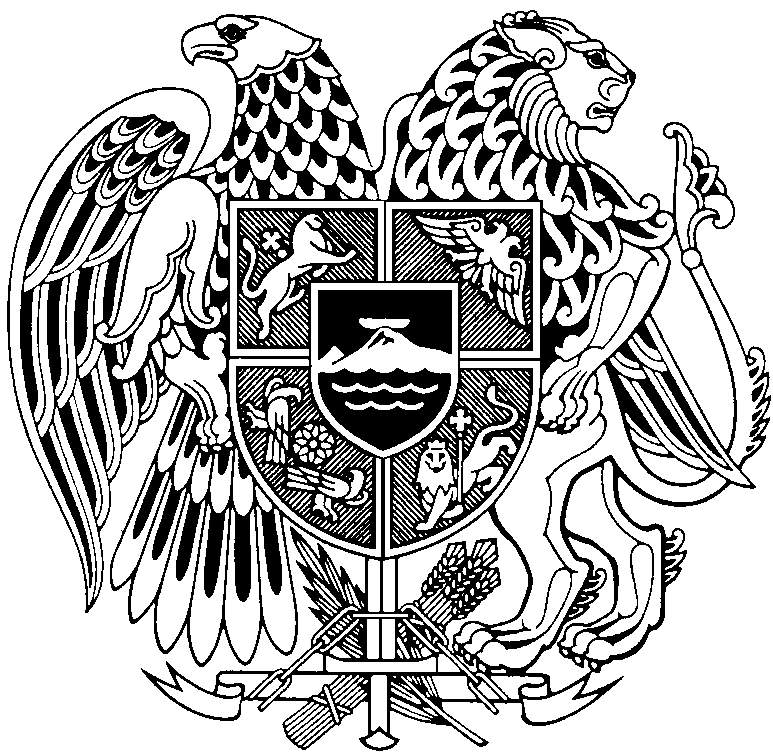                                         ՀԱՐԿԱԴԻՐ ԿԱՏԱՐՈՒՄՆ ԱՊԱՀՈՎՈՂ ԾԱՌԱՅՈՒԹՅՈՒՆԵՐԵՎԱՆ ՔԱՂԱՔԻ ԱՋԱՓՆՅԱԿ,ԴԱՎԹԱՇԵՆ ԵՎ ԱՐԱԲԿԻՐ ՎԱՐՉԱԿԱՆ                                                         ՇՐՋԱՆՆԵՐԻ ԲԱԺԻՆ Թիվ  ԵԳ  _________ / 				  	   	                      0078,  Երևան, Հալաբյան 41ա           _____ /_____ / 2021թ.					         	         	            Հեռ./060/570-452/<<ՎՏԲ-Հայաստան բանկ>>ՓԲԸ-ին /ք.Երևան, Մոսկովյան 35/Աննա Բեժանյանին /ք.Երևան, Դավթաշեն 1փ. 4շ բն 33/Կից Ձեզ է ուղարկվում թիվ 06901786 կատարողական վարույթը կասեցնելու մասին 12.05.2021թ. որոշումը:Միաժամանակ հայտնում ենք, որ համաձայն «Սնանկության մասին» ՀՀ օրենքի 6-րդ հոդվածի 2-րդ մասի՝ Դուք կարող եք պարտապանին սնանկ ճանաչելու վերաբերյալ դիմում ներկայացնել դատարան: Ձեր կողմից սնանկության դիմում ներկայացվելու դեպքում անհրաժեշտ է կատարողական վարույթը չվերսկսելու դիմումով այդ մասին տեղեկացնել հարկադիր կատարումն ապահովող ծառայությանը՝ կցելով սնանկության դիմումը դատարան ներկայացված լինելու վերաբերյալ ապացույց:Կատարողական վարույթը կասեցնելու մասին որոշման կայացման օրվանից սկսած 90-օրյա ժամկետում Ձեր կամ այլ անձանց կողմից դատարանին պարտապանի սնանկության դիմում չներկայացվելու դեպքում կատարողական վարույթը կվերսկսվի, և կատարողական գործողությունները կշարունակվեն, բացառությամբ եթե նշված ժամկետում հարկադիր կատարումն ապահովող ծառայությունը ստանա միևնույն պարտապանի գույքի բռնագանձման վերաբերյալ նոր կատարողական թերթ, և հարուցվի նոր կատարողական վարույթ: Այդ դեպքում նոր կատարողական վարույթը ևս կկասեցվի 90-օրյա ժամկետով, և Ձեր մասնակցությամբ կատարողական վարույթը չի վերսկսվի, քանի դեռ նշված նոր կատարողական վարույթը կասեցված կլինի:Անկախ վերոգրյալից՝ կատարողական վարույթը ցանկացած պահի կարող է վերսկսվել և կարճվել, եթե առկա լինեն «Դատական ակտերի հարկադիր կատարման մասին» ՀՀ օրենքի 42-րդ հոդվածով նախատեսված հիմքերը: Կատարողական վարույթը կվերսկսվի նաև այն դեպքում, եթե վերանան կասեցման հիմք հանդիսացած՝ պարտապանի սնանկության հատկանիշները:Ձեր մասնակցությամբ կատարողական վարույթը կասեցնելու մասին որոշումը, ինչպես նաև «Դատական ակտերի հարկադիր կատարման մասին» ՀՀ օրենքի 37-րդ հոդվածի 8-րդ կետի հիմքով կատարողական վարույթը 90-օրյա ժամկետով կասեցնելու մասին բոլոր որոշումները հրապարակվում են www.azdarar.am ինտերնետային կայքում: Առդիր`  « 1 »  թերթ:  ՀԱՐԿԱԴԻՐ ԿԱՏԱՐՈՒՄՆ ԱՊԱՀՈՎՈՂ  ԾԱՌԱՅՈՒԹՅԱՆ ԵՐԵՎԱՆ ՔԱՂԱՔԻ  ԱՋԱՓՆՅԱԿ< ԴԱՎԹԱՇԵՆ ԵՎ ԱՐԱԲԿԻՐ  ՎԱՐՉԱԿԱՆ ՇՐՋԱՆՆԵՐԻ ԲԱԺՆԻ ՊԵՏ  ԱՐԴԱՐԱԴԱՏՈՒԹՅԱՆ ՓՈԽԳՆԴԱՊԵՏ                                                         ԿԱՐԵՆ ԽԱՉԱՏՐՅԱՆ Հ/Կատարող` Դ.Խաչատրյան